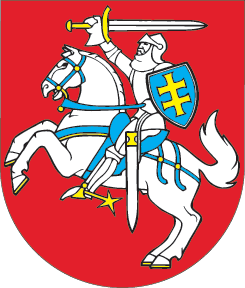 LIETUVOS RESPUBLIKOSMOKSLO IR STUDIJŲ ĮSTATYMO NR. XI-242 721 STRAIPSNIO PAKEITIMOĮSTATYMAS2022 m. lapkričio 17 d. Nr. XIV-1542Vilnius1 straipsnis. 721 straipsnio pakeitimasPakeisti 721 straipsnio 5 dalį ir ją išdėstyti taip:„5. Pareiginės algos koeficientai yra šie:1) instituto direktoriaus – 13,08–23,33;2) instituto mokslinio sekretoriaus – 9,82–18,78;3) vyriausiojo mokslo darbuotojo – 11,26–20,28;4) vyresniojo mokslo darbuotojo – 9,82–15,75;5) mokslo darbuotojo, tyrėjo, mokslininko stažuotojo – 9,82–11,98;6) jaunesniojo mokslo darbuotojo – 9,36–11,09.“2 straipsnis. Įstatymo įsigaliojimasŠis įstatymas įsigalioja 2023 m. sausio 1 d.Skelbiu šį Lietuvos Respublikos Seimo priimtą įstatymą.Respublikos Prezidentas	Gitanas Nausėda